Early Fall 2022Greetings, 
Since the beginning of our 2022-2023 fiscal year, the Chapter has hosted several events, including a hybrid event (simultaneous virtual and in-person event). We remain focused on delivering quality programs that our members demand and want to expand our Chapter and SIG offerings, please monitor our calendar at www.NCVSCPA.org for updates. As we provide additional in-person programs, our Chapter serves our membership and profession as we adapt to the new normal.  The Board welcomes and appreciates programming suggestions from Chapter members. If you have a suggestion, and a speaker in mind, then please forward to info@NCVSCPA.org. For now, we will continue to host mainly virtual Chapter/SIG sessions, but we intend to do more hybrid events when the speaker and schedule aligns. In the case of a hybrid event, we know we must remain focused on enhancing all attendees’ experience.

Upcoming Chapter/Events CPE Wednesday, October 19, 2022, “Tax Advantages and Implications of Virginia529” presented by Virginia529 delivered virtuallyThursday, October 20, 2022, MEMBER EXCLUSIVE on “Tax Ethics 2022: Navigating Client Needs and the Law” delivered virtually by VSCPA Tuesday, November 8, 2022, Government Contracting SIG: Best Practices in getting ready to sell your company delivered virtuallyThursday, November 17, 2022, “Doing the Right Thing as You Navigate Through Today’s Challenges” presented by CAMICO delivered virtuallyMonday, November 21, 2022, MEMBER EXCLUSIVE on “Tax Ethics 2022: Navigating Client Needs and the Law” delivered virtually by VSCPA Wednesday, December 14, 2022, MAP SIG presents NCVSCPA 2022 MAP Survey Highlights & LowlightsTuesday, December 20, 2022, Accounting Employment Trends presented by Cordia delivered virtually Tuesday, January 10, 2023, Government Contracting SIG : DCAA 2023 Update delivered virtuallyWednesday, January 11, 2023, Annual Tri-State Tax Update delivered virtuallyTuesday, February 21, 2023, Economic Update presented by The Wilmington Trust delivered as a hybrid event (both in-person and virtual options)Please watch for registration information for these and other valuable webinars that will be added as our fiscal year progresses.  

Membership Update:
As of October 1st, the Chapter boasts 216 members.  Members never pay guests fees and receive numerous CPE opportunities, including reduced-cost ethics classes offered by the VSCPA. Do you have friends and colleagues that would benefit from membership?  Are there members in your firm needing quality CPE?  Know a CPA or an accounting student that would benefit from membership in the Northern Chapter? Please refer them to our website (www.NCVSCPA.org/membership) to learn more about the Northern Chapter and its membership benefits.

Like or Follow UsThe Chapter has increased its presence on social media by creating new social media accounts that help us share upcoming events and other items of interest for accounting professionals. Please follow or like us, so you can receive the updates and topics of interest and help spread the word to your colleagues.		 Northern Chapter of VSCPA 	https://www.linkedin.com/company/ncvscpa/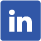 		NoVa_VSCPA			https://twitter.com/NoVA_VSCPA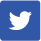  		Northern Chapter of VSCPA	https://www.facebook.com/NorthernChapterofVSCPA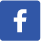 		NoVa_VSCPA			https://www.instagram.com/nova_vscpa/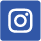  
SIG Opportunities
The Board recognizes the importance of our strong Special Interest Groups, or SIGs, to the success and vibrancy of the Chapter.  SIGs provide an excellent opportunity to interact with subject matter experts in chosen topics and industries while receiving CPE in very focused practice areas.  If you are interested in joining one or more of our SIGs and participating in SIGs, please visit NCVSCPA website www.NCVSCPA.org/special_interest_groups or contact our Chapter Administrator, Page Eastman at info@NCVSCPA.org.
 
I pray everyone enjoys a safe and productive fall season!
Gary M. Wells, CPA
President
Northern Chapter VSCPA
 